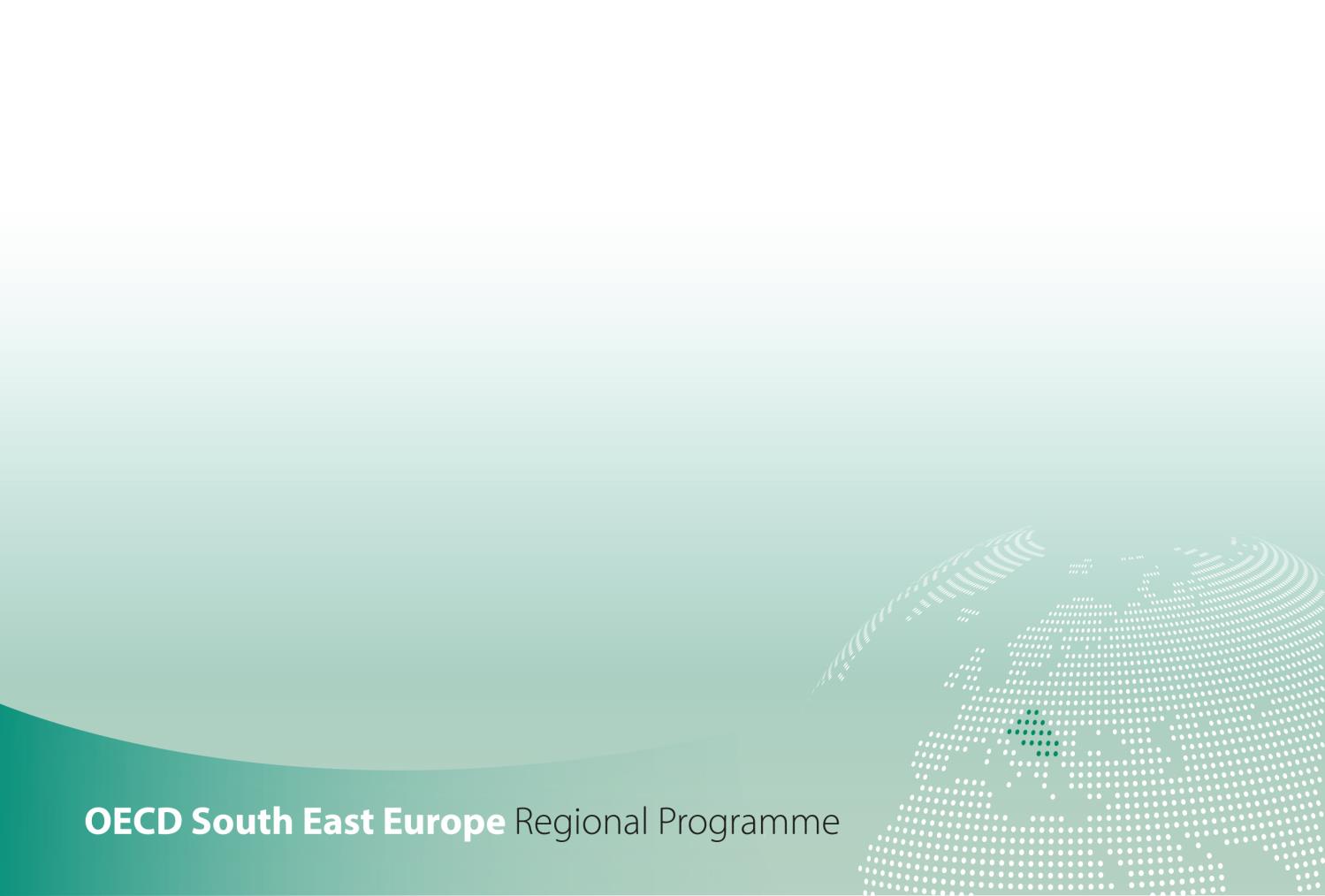 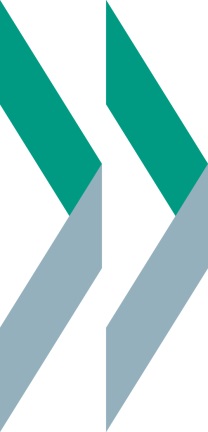         	SME Policy Index Western Balkans and Turkey 2022            	ASSESSING THE IMPLEMENTATION OF THE SMALL BUSINESS ACT FOR EUROPEDIMENSION 6 - Access to finance for SMEs Qualitative indicators government questionnaireAccess to finance for SMEs assessment framework Access to finance for SMEs dimension assesses the policies in the Western Balkans and Turkey that support SMEs’ access to external sources of finance.This dimension is structured around 5 sub-dimensions: Sub-dimension 1: Legal and regulatory framework, which looks at the legal and regulatory environment for creditor rights, collateralisation options, credit information systems, banking regulation and capital markets,Sub-dimension 2: Bank financing, focusing on the provision of bank loans and government support schemes to facilitate access to credit,Sub-dimension 3: Non-bank financing, which considers the legal framework and availability of alternative financing instruments such as microcredit, leasing and factoring,Sub-dimension 4: Venture capital ecosystem, examining the financing environment for start-ups and young firms, Sub-dimension 5: Financial literacy, focusing on efforts to broaden financial management skills among the business community and the wider population. Figure 1. Access to finance for SMEs assessment framework	Sub-dimension 1: Legal and regulatory frameworkSub-dimension 2: Bank financing Sub-dimension 3: Non-bank financing  Sub-dimension 4: Venture capital system  Sub-dimension 5: Financial literacy   Dimension 6: Access to finance for SMEsDimension 6: Access to finance for SMEsDimension 6: Access to finance for SMEsDimension 6: Access to finance for SMEsDimension 6: Access to finance for SMEsDimension 6: Access to finance for SMEsDimension 6: Access to finance for SMEsDimension 6: Access to finance for SMEsDimension 6: Access to finance for SMEsDimension 6: Access to finance for SMEsDimension 6: Access to finance for SMEsDimension 6: Access to finance for SMEsDimension 6: Access to finance for SMEsDimension 6: Access to finance for SMEsDimension 6: Access to finance for SMEsOutcome indicatorsBank loans to SMEsInterest rate for new business loans for SMEsGovernment loan guaranteesTotal annual volume of microfinance loansTotal annual leasing volumeTotal annual factoring volumeVenture capital investments, total volumeAdult population that hold a bank accountGovernment direct loansOutcome indicatorsBank loans to SMEsInterest rate for new business loans for SMEsGovernment loan guaranteesTotal annual volume of microfinance loansTotal annual leasing volumeTotal annual factoring volumeVenture capital investments, total volumeAdult population that hold a bank accountGovernment direct loansOutcome indicatorsBank loans to SMEsInterest rate for new business loans for SMEsGovernment loan guaranteesTotal annual volume of microfinance loansTotal annual leasing volumeTotal annual factoring volumeVenture capital investments, total volumeAdult population that hold a bank accountGovernment direct loansOutcome indicatorsBank loans to SMEsInterest rate for new business loans for SMEsGovernment loan guaranteesTotal annual volume of microfinance loansTotal annual leasing volumeTotal annual factoring volumeVenture capital investments, total volumeAdult population that hold a bank accountGovernment direct loansOutcome indicatorsBank loans to SMEsInterest rate for new business loans for SMEsGovernment loan guaranteesTotal annual volume of microfinance loansTotal annual leasing volumeTotal annual factoring volumeVenture capital investments, total volumeAdult population that hold a bank accountGovernment direct loansOutcome indicatorsBank loans to SMEsInterest rate for new business loans for SMEsGovernment loan guaranteesTotal annual volume of microfinance loansTotal annual leasing volumeTotal annual factoring volumeVenture capital investments, total volumeAdult population that hold a bank accountGovernment direct loansOutcome indicatorsBank loans to SMEsInterest rate for new business loans for SMEsGovernment loan guaranteesTotal annual volume of microfinance loansTotal annual leasing volumeTotal annual factoring volumeVenture capital investments, total volumeAdult population that hold a bank accountGovernment direct loansOutcome indicatorsBank loans to SMEsInterest rate for new business loans for SMEsGovernment loan guaranteesTotal annual volume of microfinance loansTotal annual leasing volumeTotal annual factoring volumeVenture capital investments, total volumeAdult population that hold a bank accountGovernment direct loansOutcome indicatorsBank loans to SMEsInterest rate for new business loans for SMEsGovernment loan guaranteesTotal annual volume of microfinance loansTotal annual leasing volumeTotal annual factoring volumeVenture capital investments, total volumeAdult population that hold a bank accountGovernment direct loansOutcome indicatorsBank loans to SMEsInterest rate for new business loans for SMEsGovernment loan guaranteesTotal annual volume of microfinance loansTotal annual leasing volumeTotal annual factoring volumeVenture capital investments, total volumeAdult population that hold a bank accountGovernment direct loansOutcome indicatorsBank loans to SMEsInterest rate for new business loans for SMEsGovernment loan guaranteesTotal annual volume of microfinance loansTotal annual leasing volumeTotal annual factoring volumeVenture capital investments, total volumeAdult population that hold a bank accountGovernment direct loansOutcome indicatorsBank loans to SMEsInterest rate for new business loans for SMEsGovernment loan guaranteesTotal annual volume of microfinance loansTotal annual leasing volumeTotal annual factoring volumeVenture capital investments, total volumeAdult population that hold a bank accountGovernment direct loansOutcome indicatorsBank loans to SMEsInterest rate for new business loans for SMEsGovernment loan guaranteesTotal annual volume of microfinance loansTotal annual leasing volumeTotal annual factoring volumeVenture capital investments, total volumeAdult population that hold a bank accountGovernment direct loansOutcome indicatorsBank loans to SMEsInterest rate for new business loans for SMEsGovernment loan guaranteesTotal annual volume of microfinance loansTotal annual leasing volumeTotal annual factoring volumeVenture capital investments, total volumeAdult population that hold a bank accountGovernment direct loansOutcome indicatorsBank loans to SMEsInterest rate for new business loans for SMEsGovernment loan guaranteesTotal annual volume of microfinance loansTotal annual leasing volumeTotal annual factoring volumeVenture capital investments, total volumeAdult population that hold a bank accountGovernment direct loansSub-dimension 6.1:Legal and regulatory frameworkSub-dimension 6.1:Legal and regulatory frameworkSub-dimension 6.1:Legal and regulatory frameworkSub-dimension 6.1:Legal and regulatory frameworkSub-dimension 6.1:Legal and regulatory frameworkSub-dimension 6.2:Bank financingSub-dimension 6.2:Bank financingSub-dimension 6.3:Non-bank financingSub-dimension 6.3:Non-bank financingSub-dimension 6.3:Non-bank financingSub-dimension 6.4:Venture capital ecosystemSub-dimension 6.4:Venture capital ecosystemSub-dimension 6.4:Venture capital ecosystemSub-dimension 6.5:Financial literacySub-dimension 6.5:Financial literacyThematicblock 1:Creditor rightsThematic block2: RegisterThematic block 3:Credit informationbureauThematic block 4:Banking regulationsThematic block 5:Stock marketThematic block 1:Banking lending practicesand conditionsThematic block 2:Credit guarantee schemesThematic block 1:MicrofinanceinstitutionsThematic block 2:LeasingThematic block 3:FactoringThematic block 1:LegalframeworkThematic block 2:Design andimplementationof governmentactivitiesThematic block 3:MonitoringandevaluationThematic block 1:Planning,design andimplementationThematic block 2:Monitoringandevaluation Quantitative indicators World Bank Doing Business – Strength of legal rights indexCredit information coverage (% of population)Quality of legal framework for capital marketsMarket capitalisation (% of GDP)Share of credit-constrained firmsSeverity of access to finance as an obstacle to doing businessTotal leasing volume (% of GDP)Total factoring volume (% of GDP)World Bank Doing Business – Strength of minority investor protection indexQuantitative indicators World Bank Doing Business – Strength of legal rights indexCredit information coverage (% of population)Quality of legal framework for capital marketsMarket capitalisation (% of GDP)Share of credit-constrained firmsSeverity of access to finance as an obstacle to doing businessTotal leasing volume (% of GDP)Total factoring volume (% of GDP)World Bank Doing Business – Strength of minority investor protection indexQuantitative indicators World Bank Doing Business – Strength of legal rights indexCredit information coverage (% of population)Quality of legal framework for capital marketsMarket capitalisation (% of GDP)Share of credit-constrained firmsSeverity of access to finance as an obstacle to doing businessTotal leasing volume (% of GDP)Total factoring volume (% of GDP)World Bank Doing Business – Strength of minority investor protection indexQuantitative indicators World Bank Doing Business – Strength of legal rights indexCredit information coverage (% of population)Quality of legal framework for capital marketsMarket capitalisation (% of GDP)Share of credit-constrained firmsSeverity of access to finance as an obstacle to doing businessTotal leasing volume (% of GDP)Total factoring volume (% of GDP)World Bank Doing Business – Strength of minority investor protection indexQuantitative indicators World Bank Doing Business – Strength of legal rights indexCredit information coverage (% of population)Quality of legal framework for capital marketsMarket capitalisation (% of GDP)Share of credit-constrained firmsSeverity of access to finance as an obstacle to doing businessTotal leasing volume (% of GDP)Total factoring volume (% of GDP)World Bank Doing Business – Strength of minority investor protection indexQuantitative indicators World Bank Doing Business – Strength of legal rights indexCredit information coverage (% of population)Quality of legal framework for capital marketsMarket capitalisation (% of GDP)Share of credit-constrained firmsSeverity of access to finance as an obstacle to doing businessTotal leasing volume (% of GDP)Total factoring volume (% of GDP)World Bank Doing Business – Strength of minority investor protection indexQuantitative indicators World Bank Doing Business – Strength of legal rights indexCredit information coverage (% of population)Quality of legal framework for capital marketsMarket capitalisation (% of GDP)Share of credit-constrained firmsSeverity of access to finance as an obstacle to doing businessTotal leasing volume (% of GDP)Total factoring volume (% of GDP)World Bank Doing Business – Strength of minority investor protection indexQuantitative indicators World Bank Doing Business – Strength of legal rights indexCredit information coverage (% of population)Quality of legal framework for capital marketsMarket capitalisation (% of GDP)Share of credit-constrained firmsSeverity of access to finance as an obstacle to doing businessTotal leasing volume (% of GDP)Total factoring volume (% of GDP)World Bank Doing Business – Strength of minority investor protection indexQuantitative indicators World Bank Doing Business – Strength of legal rights indexCredit information coverage (% of population)Quality of legal framework for capital marketsMarket capitalisation (% of GDP)Share of credit-constrained firmsSeverity of access to finance as an obstacle to doing businessTotal leasing volume (% of GDP)Total factoring volume (% of GDP)World Bank Doing Business – Strength of minority investor protection indexQuantitative indicators World Bank Doing Business – Strength of legal rights indexCredit information coverage (% of population)Quality of legal framework for capital marketsMarket capitalisation (% of GDP)Share of credit-constrained firmsSeverity of access to finance as an obstacle to doing businessTotal leasing volume (% of GDP)Total factoring volume (% of GDP)World Bank Doing Business – Strength of minority investor protection indexQuantitative indicators World Bank Doing Business – Strength of legal rights indexCredit information coverage (% of population)Quality of legal framework for capital marketsMarket capitalisation (% of GDP)Share of credit-constrained firmsSeverity of access to finance as an obstacle to doing businessTotal leasing volume (% of GDP)Total factoring volume (% of GDP)World Bank Doing Business – Strength of minority investor protection indexQuantitative indicators World Bank Doing Business – Strength of legal rights indexCredit information coverage (% of population)Quality of legal framework for capital marketsMarket capitalisation (% of GDP)Share of credit-constrained firmsSeverity of access to finance as an obstacle to doing businessTotal leasing volume (% of GDP)Total factoring volume (% of GDP)World Bank Doing Business – Strength of minority investor protection indexQuantitative indicators World Bank Doing Business – Strength of legal rights indexCredit information coverage (% of population)Quality of legal framework for capital marketsMarket capitalisation (% of GDP)Share of credit-constrained firmsSeverity of access to finance as an obstacle to doing businessTotal leasing volume (% of GDP)Total factoring volume (% of GDP)World Bank Doing Business – Strength of minority investor protection indexQuantitative indicators World Bank Doing Business – Strength of legal rights indexCredit information coverage (% of population)Quality of legal framework for capital marketsMarket capitalisation (% of GDP)Share of credit-constrained firmsSeverity of access to finance as an obstacle to doing businessTotal leasing volume (% of GDP)Total factoring volume (% of GDP)World Bank Doing Business – Strength of minority investor protection indexQuantitative indicators World Bank Doing Business – Strength of legal rights indexCredit information coverage (% of population)Quality of legal framework for capital marketsMarket capitalisation (% of GDP)Share of credit-constrained firmsSeverity of access to finance as an obstacle to doing businessTotal leasing volume (% of GDP)Total factoring volume (% of GDP)World Bank Doing Business – Strength of minority investor protection indexQuestionQuestionQuestionResponse [expand box as necessary]Response [expand box as necessary]Source/evidence/linksSource/evidence/linksThematic block 1. Creditor rightsThematic block 1. Creditor rightsThematic block 1. Creditor rightsThematic block 1. Creditor rightsThematic block 1. Creditor rightsThematic block 1. Creditor rightsThematic block 1. Creditor rights1.1.1.Since the last assessment (January 2019) has there been any changes in the legal framework on secured transactions? Since the last assessment (January 2019) has there been any changes in the legal framework on secured transactions? [ ] Yes [ ] No [ ] Yes [ ] No If yesPlease specify the changes that occurred since January 2019.1.1.2.Does the legal framework on secured transactions in place contain the following elements:Does the legal framework on secured transactions in place contain the following elements:a)secured creditors are able to seize their collateral after reorganisation (no automatic stay)[ ] Yes [ ] No[ ] Yes [ ] Nob)restrictions such as creditor consent must be observed when a borrower files for reorganisation[ ] Yes [ ] No[ ] Yes [ ] Noc)secured creditors are  paid first out of proceeds of liquidation of a bankrupt firm[ ] Yes [ ] No[ ] Yes [ ] Nod)management does not retain administration of property pending the resolution of an organisation[ ] Yes [ ] No[ ] Yes [ ] NoThematic block 2. RegisterThematic block 2. RegisterThematic block 2. RegisterThematic block 2. RegisterThematic block 2. RegisterThematic block 2. RegisterThematic block 2. Register1.2.1Since the last assessment (January 2019) have there been any changes in the cadastre system?Since the last assessment (January 2019) have there been any changes in the cadastre system?[ ] Yes [ ] No[ ] Yes [ ] No1.2.2Please specify if:Please specify if:a)the cadastre is accessible to the public?[ ] Yes, it is accessible to the public[ ] It is accessible to certain groups only.[ ] No, it is not accessible. [ ] Yes, it is accessible to the public[ ] It is accessible to certain groups only.[ ] No, it is not accessible. b)the cadastre is available online?[ ] Yes, fully available.[ ] Yes, but only partially available.  [ ] No, it is not available online. [ ] Yes, fully available.[ ] Yes, but only partially available.  [ ] No, it is not available online. 1.2.3Since the last assessment (January 2019), have there been any changes in a registration system for security rights over movable assets? If so, please specify. Since the last assessment (January 2019), have there been any changes in a registration system for security rights over movable assets? If so, please specify. [ ] Yes: [ ] No[ ] Yes: [ ] NoIf yes Is the registration system for security rights over movable assets accessible to the public?Is the registration system for security rights over movable assets accessible to the public?[ ] Yes, it is accessible to the public[ ] It is accessible to certain groups only.[ ] No, it is not accessible.[ ] Yes, it is accessible to the public[ ] It is accessible to certain groups only.[ ] No, it is not accessible.If yes Is the registration system for security rights over movable assets available online?Is the registration system for security rights over movable assets available online?[ ] Yes, fully available.[ ] Yes, but only partially available.  [ ] No, it is not available online.[ ] Yes, fully available.[ ] Yes, but only partially available.  [ ] No, it is not available online.If yes Is ownership of the registered pledges documented?Is ownership of the registered pledges documented?[ ] Yes [ ] No[ ] Yes [ ] NoIf yes Is the record of security rights over moveable assets accessible by the public?Is the record of security rights over moveable assets accessible by the public?[ ] Yes [ ] No[ ] Yes [ ] NoIf yes Is the record of security rights over moveable assets available online?Is the record of security rights over moveable assets available online?[ ] Yes [ ] No[ ] Yes [ ] NoIf yes Are movable assets widely accepted as collateral for all types of borrowers?Are movable assets widely accepted as collateral for all types of borrowers?[ ] Yes [ ] No[ ] Yes [ ] No1.2.4What is the geographic coverage of the cadastre?What is the geographic coverage of the cadastre?1.2.5How often is the cadastre updated?How often is the cadastre updated?1.2.6How often is the record of security rights over moveable assets updated?How often is the record of security rights over moveable assets updated?Thematic block 3. Credit information bureauThematic block 3. Credit information bureauThematic block 3. Credit information bureauThematic block 3. Credit information bureauThematic block 3. Credit information bureauThematic block 3. Credit information bureauThematic block 3. Credit information bureau1.3.1Does a public credit register exist?Does a public credit register exist?[ ] Yes [ ] No[ ] Yes [ ] No1.3.2Does a private credit information bureau exist?Does a private credit information bureau exist?[ ] Yes [ ] No[ ] Yes [ ] NoIf yes Do borrowers have the right to access their credit information by law?[ ] Yes [ ] No[ ] Yes [ ] NoIf yes Which body/institution is responsible for the supervision of the private credit information bureau?If yes From what sources is information collected (banks, non-bank financial institutions, telecommunications companies, utilities, etc.)?If yes What is the current share of coverage (% of adults)?  Public: Private: Public: Private: Thematic block 4. Banking regulationsThematic block 4. Banking regulationsThematic block 4. Banking regulationsThematic block 4. Banking regulationsThematic block 4. Banking regulationsThematic block 4. Banking regulationsThematic block 4. Banking regulations1.4.1Have Basel II recommendations been implemented?Have Basel II recommendations been implemented?[ ] Yes, they have been fully implemented.[ ] Some have been implemented.  [ ] No[ ] Yes, they have been fully implemented.[ ] Some have been implemented.  [ ] No1.4.2Have Basel III recommendations been implemented?Have Basel III recommendations been implemented?[ ] Yes, they have been fully implemented.[ ] Some have been implemented.  [ ] No[ ] Yes, they have been fully implemented.[ ] Some have been implemented.  [ ] NoIf yes Does the regulation differentiate between different types of credit institutions?[ ] Yes, applied across all credit institutions. [ ] No, only applied to large of systemically important credit institutions. [ ] Yes, applied across all credit institutions. [ ] No, only applied to large of systemically important credit institutions. If yes Can lending to SMEs be exempt from certain requirements?[ ] Yes [ ] No[ ] Yes [ ] NoIf yes Have regulations for SMEs been amended amid the Covid-19 pandemic [ ] Yes, please specify:  [ ] No[ ] Yes, please specify:  [ ] No1.4.3Do special capital requirements exist for foreign exchange lending to unhedged borrowers?Do special capital requirements exist for foreign exchange lending to unhedged borrowers?[ ] Yes [ ] No[ ] Yes [ ] No1.4.4Is there mandatory disclosure of the risks of foreign exchange borrowing?Is there mandatory disclosure of the risks of foreign exchange borrowing?[ ] Yes [ ] No[ ] Yes [ ] No1.4.5Does regulation exist to encourage or facilitate local currency lending? Does regulation exist to encourage or facilitate local currency lending? [ ] Yes [ ] No[ ] Yes [ ] NoIf yes Please specify the type of regulation that exist.1.4.6What measures have been taken by the central bank or financial regulator in order to support small business lending during the Covid-19 pandemic (e.g., asset purchase programmes, changes in collateral policies, etc.):What measures have been taken by the central bank or financial regulator in order to support small business lending during the Covid-19 pandemic (e.g., asset purchase programmes, changes in collateral policies, etc.):Thematic block 5. Stock marketThematic block 5. Stock marketThematic block 5. Stock marketThematic block 5. Stock marketThematic block 5. Stock marketThematic block 5. Stock marketThematic block 5. Stock market1.5.1Does a capital market exist in your economy?Does a capital market exist in your economy?[ ] Yes [ ] No[ ] Yes [ ] NoIf yes Does a legal framework on capital market regulation exist?[ ] Yes [ ] No[ ] Yes [ ] NoIf yes Is there a separate section or a separate market for low capitalisation firms?[ ] Yes [ ] No[ ] Yes [ ] NoOptional - Please provide any further information on Legal and regulatory framework sub-dimension  in your economy that you deem relevant for the assessmentOptional - Please provide any further information on Legal and regulatory framework sub-dimension  in your economy that you deem relevant for the assessmentOptional - Please provide any further information on Legal and regulatory framework sub-dimension  in your economy that you deem relevant for the assessmentQuestionResponseSelf-assessed level (1 through 5, whole and half numbers)Brief justificationAssessor name and institutionQuestionQuestionQuestionResponse [expand box as necessary]Source/evidence/linksThematic block 1. Banking lending practices and conditionsThematic block 1. Banking lending practices and conditionsThematic block 1. Banking lending practices and conditionsThematic block 1. Banking lending practices and conditionsThematic block 1. Banking lending practices and conditions2.1.1Which of the following incentives mechanisms exist in SME lending?Which of the following incentives mechanisms exist in SME lending?a)Subsidised funding to banks for on-lending[ ] Yes [ ] Nob)Interest rate caps [ ] Yes [ ] Noc)Interest rate subsidies [ ] Yes [ ] Nod)Others (please specify)2.1.2Do you have mechanisms that incentivise lending to the below sub-groups or for the below objectives specifically? If yes, please specify the mechanism (interest rate caps, interest rate subsidies or other):Do you have mechanisms that incentivise lending to the below sub-groups or for the below objectives specifically? If yes, please specify the mechanism (interest rate caps, interest rate subsidies or other):[ ] Yes[ ] Noa)Lending to enhance green practices at SMEs[ ] Yes: [ ] Nob)Lending to enhance digital practices at SMEs[ ] Yes: [ ] Noc)Lending to enhance inclusive practices  at SMEs[ ] Yes: [ ] No2.1.3Which of the following mechanisms or policies have been put in place to support SME access to finance and liquidity during the COVID-19 pandemic?Which of the following mechanisms or policies have been put in place to support SME access to finance and liquidity during the COVID-19 pandemic?a)Interest rate subsidies (please specify level and duration)[ ] Yes: [ ] Nob)Guarantees (please specify level of guarantee and duration) [ ] Yes: [ ] Noc)Facilitation of deferral of principal or interest payments [ ] Yes: [ ] Nod)Credit mediation schemes[ ] Yes:[ ] Noe)Others (please specify)2.1.4If a subsidy mechanism exist (including for Covid-19 relief), please specify annual budget for each programme / mechanism:If a subsidy mechanism exist (including for Covid-19 relief), please specify annual budget for each programme / mechanism:Thematic block 2. Credit guarantee schemes Thematic block 2. Credit guarantee schemes Thematic block 2. Credit guarantee schemes Thematic block 2. Credit guarantee schemes Thematic block 2. Credit guarantee schemes 2.2.1Does a public and/or public-private credit guarantee scheme exist in your economy?Does a public and/or public-private credit guarantee scheme exist in your economy?[ ] Yes [ ] NoIf yes Does the private sector participate in the management of the public or private/public credit guarantee schemes?[ ] Yes [ ] NoIf yes Do the credit guarantee schemes offer further complementary services?[ ] Yes [ ] NoIf yes Do the credit guarantee schemes offer assistance and training programmes for SMEs?[ ] Yes [ ] NoIf yes Is the credit guarantee scheme self-sufficient, or does it require government budgetary or donor support?[ ] Self-sufficient[ ] Funded through government budget[ ] Donor supportedIf yes Is there a website / portal that provides information on available credit guarantee schemes? [ ] Yes: [ ] No 2.2.2Does the government inform entrepreneurs about the possible sources of external finance for SMEs? If so, through what means? Does the government inform entrepreneurs about the possible sources of external finance for SMEs? If so, through what means? [ ] Yes [ ] No2.2.3If you have credit guarantee schemes:If you have credit guarantee schemes:What kind of credit guarantee schemes are they? Please provide details of targeted recipients and sources of funding (national budget vs donor)What does the shareholder and governance structure look like?How are they supervised?How are they evaluated? How often are they monitored?Who is responsible for the decision to offer a loan under a credit guarantee scheme?2.2.4Do existing credit guarantees target any of the following (for each of these, please also specify the size and criteria for the relevant sub-programme)?Do existing credit guarantees target any of the following (for each of these, please also specify the size and criteria for the relevant sub-programme)?Support green practices in SMEs[ ] Yes: [ ] NoSupport digital practices in SMEs[ ] Yes:  [ ] NoSupport inclusive practices in SMEs, or SMEs owned by under-served groups[ ] Yes: [ ] No2.2.5If you have credit guarantee schemes to enhance green practices in SMEs:If you have credit guarantee schemes to enhance green practices in SMEs:What kind of credit guarantee schemes are they? Please provide details of targeted recipients and sources of funding (national budget vs donor)What does the shareholder and governance structure look like?How are they supervised?How are they evaluated? How often are they monitored?Who is responsible for the decision to offer a loan under a credit guarantee scheme?2.2.6If you have credit guarantee schemes to enhance digital practices in SMEs:If you have credit guarantee schemes to enhance digital practices in SMEs:What kind of credit guarantee schemes are they? Please provide details of targeted recipients and sources of funding (national budget vs donor)What does the shareholder and governance structure look like?How are they supervised?How are they evaluated? How often are they monitored?Who is responsible for the decision to offer a loan under a credit guarantee scheme?2.2.7If you have credit guarantee schemes to enhance inclusive practices in SMEs:If you have credit guarantee schemes to enhance inclusive practices in SMEs:What kind of credit guarantee schemes are they? Please provide details of targeted recipients and sources of funding (national budget vs donor)What does the shareholder and governance structure look like?How are they supervised?How are they evaluated? How often are they monitored?Who is responsible for the decision to offer a loan under a credit guarantee scheme?2.2.8If you have credit guarantee schemes to SMEs as a result of COVID-19 pandemic:If you have credit guarantee schemes to SMEs as a result of COVID-19 pandemic:What kind of credit guarantee schemes are they? Please provide details of targeted recipients and sources of funding (national budget vs donor)What does the shareholder and governance structure look like?How are they supervised?How are they evaluated? How often are they monitored?Who is responsible for the decision to offer a loan under a credit guarantee scheme?Optional - Please provide any further information on Bank financing sub-dimension  in your economy that you deem relevant for the assessmentOptional - Please provide any further information on Bank financing sub-dimension  in your economy that you deem relevant for the assessmentOptional - Please provide any further information on Bank financing sub-dimension  in your economy that you deem relevant for the assessmentOverview of SME financial support programmes Overview of SME financial support programmes Overview of SME financial support programmes Overview of SME financial support programmes Overview of SME financial support programmes Overview of SME financial support programmes 2.0.1Are you a member/participant of Western Balkan Enterprise Development and Innovation Facility (WBEDIF)Are you a member/participant of Western Balkan Enterprise Development and Innovation Facility (WBEDIF)Are you a member/participant of Western Balkan Enterprise Development and Innovation Facility (WBEDIF)[ ] Yes [ ] NoIf yes If yes Describe the concrete commitments associated with participation/membership in this body/agreementIf yes If yes What objectives have you started to implement, and to what extent? Please provide examples of relevant outputs, i.e. budget, specific projects, beneficiaries, etc.In your view, to what extent are the financial support programmes offered through WBEDIF adjusted to SMEs needs? [ ] Adjusted [ ] Not adjusted. Please specify why. 2.0.2List and describe any other national membership/participation in international agreements, bodies and/or networks related to SMEs financing (Please add as many rows as are necessary)List and describe any other national membership/participation in international agreements, bodies and/or networks related to SMEs financing (Please add as many rows as are necessary)List and describe any other national membership/participation in international agreements, bodies and/or networks related to SMEs financing (Please add as many rows as are necessary)In your view, to what extent is each of these financial support programmes adjusted to SMEs needs?In your view, to what extent is each of these financial support programmes adjusted to SMEs needs?[ ] Adjusted [ ] Not adjusted. Please specify why. QuestionResponseSelf-assessed level (1 through 5, whole and half numbers)Brief justificationAssessor name and institutionQuestionQuestionResponse [expand box as necessary]Source/evidence/linksThematic block 1. Microfinance institutionsThematic block 1. Microfinance institutionsThematic block 1. Microfinance institutionsThematic block 1. Microfinance institutionsThematic block 1. Microfinance institutions3.1.1Is there a legal framework for microfinance in place?Is there a legal framework for microfinance in place?[ ] Yes [ ] No3.1.2Do microfinance facilities exist in your economy?Do microfinance facilities exist in your economy?[ ] Yes, microfinance is present on a larger scale throughout the economy.[ ] Yes, it exists at the level of pilot projects and ad hoc initiatives. [ ] No.If yes How are microfinance facilities funded (mainly donor-funded, self-sufficient (e.g., through deposits), etc.)?If yes Are microfinance institutions allowed to raise deposits?If yes Are microfinance institutions regulated by a government body?If yes Does the government regulate interest rates charged by microfinance institutions (e.g., through interest rate caps)?If yes Is information about microfinance volumes, performance of microfinance institutions etc. collected?If yes Is there a website/portal that provides information or services on microfinance for SMEs?Thematic block 2. Leasing Thematic block 2. Leasing Thematic block 2. Leasing Thematic block 2. Leasing Thematic block 2. Leasing 3.2.1Since the last assessment (January 2019), have there been any changes in the legislation on regulating leasing activities exist in the economy? If so, please specify. Since the last assessment (January 2019), have there been any changes in the legislation on regulating leasing activities exist in the economy? If so, please specify. [ ] Yes: [ ] NoPlease specify if there are:  clear definitions of lessor and lessee set out, including rights and duties of both parties to a leasing agreement?[ ] Yes [ ] NoPlease specify if there are: rules on repossession clearly defined, specifically setting out:      a. how the process is instigated?      b. the steps of the process?      c. guidance on any required involvement of third parties?[ ] Yes / [ ] No[ ] Yes / [ ] No[ ] Yes / [ ] NoPlease specify if there are: Does the legislation ensure clarity on the lessor's right to transfer their rights and duties of a leasing contract, and the associated legal ownership of the leased asset to another party?[ ] Yes [ ] No3.2.2Does a central institution (e.g. regulator) oversee all leasing activities within the economy?Does a central institution (e.g. regulator) oversee all leasing activities within the economy?[ ] Yes [ ] No3.2.3Is leasing of equipment (rather than vehicles) offered in the economy?Is leasing of equipment (rather than vehicles) offered in the economy?[ ] Yes [ ] NoThematic block 3. Factoring Thematic block 3. Factoring Thematic block 3. Factoring Thematic block 3. Factoring Thematic block 3. Factoring 3.3.1Have there been any changes in a legal framework regulating factoring activities? If yes, please specify. Have there been any changes in a legal framework regulating factoring activities? If yes, please specify. [ ] Yes: [ ] NoPlease specify if:  the factoring agreement is defined as a contract of its own kind.[ ] Yes [ ] NoPlease specify if:  a clear definition of the different types of factoring is provided.[ ] Yes [ ] NoPlease specify if:  a legal framework allows for simple and clear assignments of present and future accounts receivable.[ ] Yes [ ] NoPlease specify if:  factoring by electronic means is legal. [ ] Yes [ ] NoOptional - Please provide any further information on Non-bank financing sub-dimension in your economy that you deem relevant for the assessmentOptional - Please provide any further information on Non-bank financing sub-dimension in your economy that you deem relevant for the assessmentOptional - Please provide any further information on Non-bank financing sub-dimension in your economy that you deem relevant for the assessmentQuestionResponseSelf-assessed level (1 through 5, whole and half numbers)Brief justificationAssessor name and institutionQuestionQuestionQuestionResponse [expand box as necessary]Source/evidence/linksThematic block 1. Legal FrameworkThematic block 1. Legal FrameworkThematic block 1. Legal FrameworkThematic block 1. Legal FrameworkThematic block 1. Legal Framework4.1.1Since the last assessment (January 2019) has there been any change in a regulatory framework specifically targeting start-ups or VC activities? If so, please specify. Since the last assessment (January 2019) has there been any change in a regulatory framework specifically targeting start-ups or VC activities? If so, please specify. [ ] Yes: [ ] No4.1.2Has the government carried out a review of the regulatory framework to address the needs of the private venture capital funds operating in the economy?  If such a review has already been done in the previous assessment cycle, please indicate it. Has the government carried out a review of the regulatory framework to address the needs of the private venture capital funds operating in the economy?  If such a review has already been done in the previous assessment cycle, please indicate it. [ ] Yes [ ] No4.1.3Are there restrictions for institutional investors (pension funds, insurance companies) to invest in VC funds?Are there restrictions for institutional investors (pension funds, insurance companies) to invest in VC funds?[ ] Yes [ ] No4.1.4To exit from venture capital/private equity funds, is the stock exchange with clear opportunities for initial public offerings (IPOs) an available option?To exit from venture capital/private equity funds, is the stock exchange with clear opportunities for initial public offerings (IPOs) an available option?[ ] Yes [ ] NoThematic block 2. Design and implementation of Government activities  Thematic block 2. Design and implementation of Government activities  Thematic block 2. Design and implementation of Government activities  Thematic block 2. Design and implementation of Government activities  Thematic block 2. Design and implementation of Government activities  4.2.1Is there a government programme to stimulate venture capital through financial or other incentives?Is there a government programme to stimulate venture capital through financial or other incentives?[ ] Yes [ ] No4.2.2Has a review been carried out of the existing venture capital activities in the economy?Has a review been carried out of the existing venture capital activities in the economy?[ ] Yes [ ] No4.2.3Does the government provide tax relief on investments in new venture capital corporations?Does the government provide tax relief on investments in new venture capital corporations?[ ] Yes [ ] No4.2.4Is there a regulatory framework on crowdfunding activities in place? If yes, please indicate which type of crowdfunding it regulates (e.g. peer-to-peer lending; equity crowdfunding; rewards-based crowdfunding; donation-based crowdfunding; profit-sharing / revenue-sharing; debt-securities crowdfunding)Is there a regulatory framework on crowdfunding activities in place? If yes, please indicate which type of crowdfunding it regulates (e.g. peer-to-peer lending; equity crowdfunding; rewards-based crowdfunding; donation-based crowdfunding; profit-sharing / revenue-sharing; debt-securities crowdfunding)[ ] Yes [ ] Noa) How many crowdfunding platforms operate in your country?4.2.5Does an active business angel network exist in your economy?Does an active business angel network exist in your economy?[ ] Yes [ ] NoIf yes Is the government promoting business angel networks and activities to potential investors?[ ] Yes [ ] NoIf yes Are there financial incentives for business angel activities?[ ] Yes [ ] NoIf yes Are public funds used to enlarge the seed capital pool of business angel networks?[ ] Yes [ ] No4.2.6Are venture capital funds required to disclose aspects of their operations?Are venture capital funds required to disclose aspects of their operations?[ ] Yes [ ] No4.2.7Is protection for minority shareholders provided in legislation?Is protection for minority shareholders provided in legislation?[ ] Yes [ ] NoThematic block 3. Monitoring and evaluation Thematic block 3. Monitoring and evaluation Thematic block 3. Monitoring and evaluation Thematic block 3. Monitoring and evaluation Thematic block 3. Monitoring and evaluation 4.3.1Are the stimulation measures for venture capital activities provided by the government being regularly monitored?Are the stimulation measures for venture capital activities provided by the government being regularly monitored?[ ] Yes [ ] No4.3.2Are stimulation measures for venture capital activities provided by the government evaluated?Are stimulation measures for venture capital activities provided by the government evaluated?[ ] Yes [ ] No4.3.3Do such evaluations lead to an adaptation of stimulation measures?Do such evaluations lead to an adaptation of stimulation measures?[ ] Yes [ ] No4.3.4If there is a government programme to stimulate venture capital through financial or other incentives, what is the budget of such a programme (in Euro)?If there is a government programme to stimulate venture capital through financial or other incentives, what is the budget of such a programme (in Euro)?Optional - Please provide any further information on Venture capital system  sub-dimension  in your economy that you deem relevant for the assessmentOptional - Please provide any further information on Venture capital system  sub-dimension  in your economy that you deem relevant for the assessmentOptional - Please provide any further information on Venture capital system  sub-dimension  in your economy that you deem relevant for the assessmentQuestionResponseSelf-assessed level (1 through 5, whole and half numbers)Brief justificationAssessor name and institutionQuestionQuestionQuestionResponse [expand box as necessary]Source/evidence/linksThematic block 1. Planning, design and implementation Thematic block 1. Planning, design and implementation Thematic block 1. Planning, design and implementation Thematic block 1. Planning, design and implementation Thematic block 1. Planning, design and implementation 5.1.1Since the last assessment (January 2019) did the government assess the SME population's level of financial literacy? If so, please specify. Since the last assessment (January 2019) did the government assess the SME population's level of financial literacy? If so, please specify. [ ] Yes: [ ] No5.1.2Does the government have a communication plan on financial literacy?Does the government have a communication plan on financial literacy?[ ] Yes [ ] No5.1.3Are there any financial literacy trainings targeting entrepreneurs organised by the government in place?Are there any financial literacy trainings targeting entrepreneurs organised by the government in place?[ ] Yes [ ] NoIf yes Do they include modules on accounting and/or business planning?[ ] Yes [ ] NoIf yes Do they provide SMEs with access to information on types of financing available for them?[ ] Yes [ ] NoIf yes Do they provide SMEs with access to information on equity financing?[ ] Yes [ ] No5.1.4How is information on financial literacy programmes available (please indicate all relevant sources)?How is information on financial literacy programmes available (please indicate all relevant sources)?Directly upon request from SMEs[ ] Yes [ ] NoVia printed information material[ ] Yes [ ] NoOnline (website, information portal)[ ] Yes [ ] NoOther (please specify):5.1.5Have additional information resources been made available about financial support during Covid-19? If yes, please specify what those were.Have additional information resources been made available about financial support during Covid-19? If yes, please specify what those were.[ ] Yes: [ ] No5.1.6Is financial education included into the secondary school curriculum?Is financial education included into the secondary school curriculum?[ ] Yes [ ] NoIf yes Is it mandatory for all students (general and vocational track)?[ ] Yes [ ] NoIf yes Are professional training courses available for teachers delivering financial education in secondary schools?[ ] Yes [ ] No5.1.7Are there standards for private providers of financial literacy education?Are there standards for private providers of financial literacy education?[ ] Yes [ ] NoThematic block 2. Monitoring and evaluation   Thematic block 2. Monitoring and evaluation   Thematic block 2. Monitoring and evaluation   Thematic block 2. Monitoring and evaluation   Thematic block 2. Monitoring and evaluation   5.2.1Are the programmes under the financial literacy government schemes regularly evaluated? Are the programmes under the financial literacy government schemes regularly evaluated? [ ] Yes [ ] NoIf yes Have any adjustments been made based on the evaluation results?  Please specify.[ ] Yes: [ ] No5.2.2How many entrepreneurs participate in the financial literacy programmes (annually)?How many entrepreneurs participate in the financial literacy programmes (annually)?5.2.3Which programmes under the financial literacy government schemes are the most used?Which programmes under the financial literacy government schemes are the most used?5.2.4Are there minimal levels of turnover for requiring specific financial reporting standards (e.g. IFRS)? Please specify. Are there minimal levels of turnover for requiring specific financial reporting standards (e.g. IFRS)? Please specify. [ ] Yes: [ ] NoOptional - Please provide any further information on Financial literacy sub-dimension  in your economy that you deem relevant for the assessmentOptional - Please provide any further information on Financial literacy sub-dimension  in your economy that you deem relevant for the assessmentOptional - Please provide any further information on Financial literacy sub-dimension  in your economy that you deem relevant for the assessmentQuestionResponseSelf-assessed level (1 through 5, whole and half numbers)Brief justificationAssessor name and institutionSelf-assessed level (1 through 5, whole and half numbers) for the overall dimension – Access to finance for SMEs: 